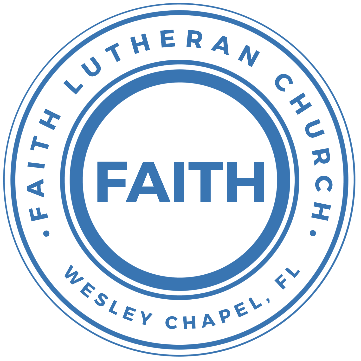 Leading our community into a deep connection in ChristWorship Service for September 5, 2021 at 11 AMWelcomeOpening Song: Father AbahamFather Abraham had many sons
Many sons had Father Abraham
I am one of them and so are you
So let's just praise the LordRight arm
left arm
right foot
left foot
Chin up
turn around
sit downInvocationConfession and Forgiveness:P: We have come here today to worship the Lord.  In worship we hear the Word of God, we receive God's blessings, and respond with thanks and praise.  We begin by seeking God's blessing of forgiveness.  He has promised to remove the guilt and shame of our sin through the sacrifice of Jesus Christ on the cross.P: Let us confess our sins to the Lord. (a time of silence to reflect and personally confess our sins)P: Heavenly Father,
C: Heavenly Father,P: I have done things that were wrong.
C: I have done things that were wrong.P: I have been mean to others.
C: I have been mean to others.P: I have not obeyed my parents.
C: I have not obeyed my parents.P: I have not obeyed You, God.
C: I have not obeyed You, God.P: But I am very sorry.
C: But I am very sorry.P: Please forgive me.
C: Please forgive me.P: I love You very much.
C: I love You very much.P: And I know You love me, too.
C: And I know You love me, too.P: God has heard your apology.  He loves you very much.  God has told us that when we believe and trust in Him, He makes us His children.  As far as the east is from the west, so far does he remove our sins from us. He has told me to tell you that you are forgiven.  So, as His servant, I forgive you in the name of the Father and of the Son and of the Holy Spirit. C: Amen.Song: Song: Jesus Loves MeJesus loves me this I know, for the Bible tells me so.
Little ones to Him belong, they are weak, but He is strong.Chorus:
Yes, Jesus loves me, yes, Jesus loves me,
Yes, Jesus loves me, The Bible tells me so.Jesus loves me, He who died.  Heaven's gates to open wide.
He will wash away my sin, let His little child come in.ChorusJesus loves me when I'm good, when I do the things, I should.
Jesus loves me when I'm bad, even though it makes Him sad.ChorusFirst Reading - James 2:1 (ERV)My dear brothers and sisters, you are believers in our glorious Lord Jesus Christ. So don’t treat some people better than others.Reader: This is the Word of the Lord.
C: Thanks be to God.Children's Message "Be Kind to All People"Second Song: I Will FollowIntro Chorus:
Where You go, I’ll go Where You stay, I’ll stay
When You move, I’ll move I will follow…All Your ways are good All Your ways are sure
I will trust in You alone
Higher than my sight High above my life
I will trust in You aloneChorus:
Where You go, I’ll go Where You stay, I’ll stay
When You move, I’ll move I will follow You
Who You love, I'll love How You serve I'll serve
If this life I lose, I will follow You, yeah.
I will follow YouLight unto the world light unto my life
I will live for You alone
You're the one I seek knowing I will find
All I need in You alone, in You aloneChorusIn You there's life everlasting
In You there's freedom for my soul
In You there's joy, unending joy and I will followChorus 2xSecond Reading - James 2:5 (ERV)Listen, my dear brothers and sisters. God chose the poor people in the world to be rich in faith. He chose them to receive the kingdom God promised to those who love him.Reader: This is the Word of the Lord.
C: Thanks be to God.Children's Message "Don't Judge a Person's Faith By Worldly Things"Sermon Hymn: They'll Know We Are Christians By Our LoveWe are one in the Spirit, we are one in the Lord;
We are one in the Spirit, we are one in the Lord;
And we pray that all unity will one day be restored.Chorus:
And they'll know we are Christians by our love, by our love,
yes, they'll know we are Christians by our love.We will walk with each other, we will walk hand in hand;
We will walk with each other, we will walk hand in   hand;
And together we'll spread the news that God is in our land.ChorusWe Will work with each other, we will work side by side;
We will work with each other, we will work side by   side;
And we'll guard each one's dignity and save each other's pride.ChorusSermon "Showing Our Faith By Our Love"James 2:8-19 (ESV)If you really fulfill the royal law according to the Scripture, “You shall love your neighbor as yourself,” you are doing well. But if you show partiality, you are committing sin and are convicted by the law as transgressors. For whoever keeps the whole law but fails in one point has become guilty of all of it. For he who said, “Do not commit adultery,” also said, “Do not murder.” If you do not commit adultery but do murder, you have become a transgressor of the law. So speak and so act as those who are to be judged under the law of liberty. For judgment is without mercy to one who has shown no mercy. Mercy triumphs over judgment.What good is it, my brothers, if someone says he has faith but does not have works? Can that faith save him? If a brother or sister is poorly clothed and lacking in daily food, and one of you says to them, “Go in peace, be warmed and filled,” without giving them the things needed for the body, what good is that? So also faith by itself, if it does not have works, is dead.But someone will say, “You have faith and I have works.” Show me your faith apart from your works, and I will show you my faith by my works. You believe that God is one; you do well. Even the demons believe—and shudder!P: This is the Word of the Lord.
C: Thanks be to God.Prayers: Text in prayer requests to (813) 602-1104‬The Lord's PrayerOur Father who art in heaven, hallowed be Thy name, Thy kingdom come, Thy will be done on earth as it is in heaven.  Give us this day our daily bread; and forgive us our trespasses as we forgive those who trespass against us; and lead us not into temptation, but deliver us from evil.  For Thine is the kingdom and the power and the glory forever and ever.  AmenWords of InstitutionPeaceP: The peace of the Lord be with you all.
C: And also, with you.
P: We greet each other in the peace of Christ.DistributionPrayerBenedictionClosing Song – LifesongEmpty hands held high. Such small sacrifice
If not joined with my life, I sing in vain tonightPre-Chorus:
May the words I say and the things I do
Make my lifesong sing. Bring a smile to YouChorus:
Let my lifesong sing to You. Let my lifesong sing to You
I want to sign Your name to the end of this day
Knowing that my heart was true. 
Let my lifesong sing to YouLord I give my life, A living sacrifice
To reach a world in need, To be Your hands and feetPre-ChorusChorusHallelujah! Hallelujah!Let my life - song sing to YouRepeat bridge 3xChorusOffering Sermon Notes:______________________________________________________________________________________________________________________________________________________________________________________________________________________________________________________________________________________________________________________________________________________________________________________________________________________________________________________________________________________________________________________________________________________________________________________________________________________________________________________________________________________________________________________________Upcoming EventsToday, 4PM – New Members ClassPastor Kurt’s houseSeptember 20, 7 PM Council MeetingZoomSeptember 20, 7 PM Council Meeting
Zoomwww.FaithWesleyChapel.comFaith YouTube 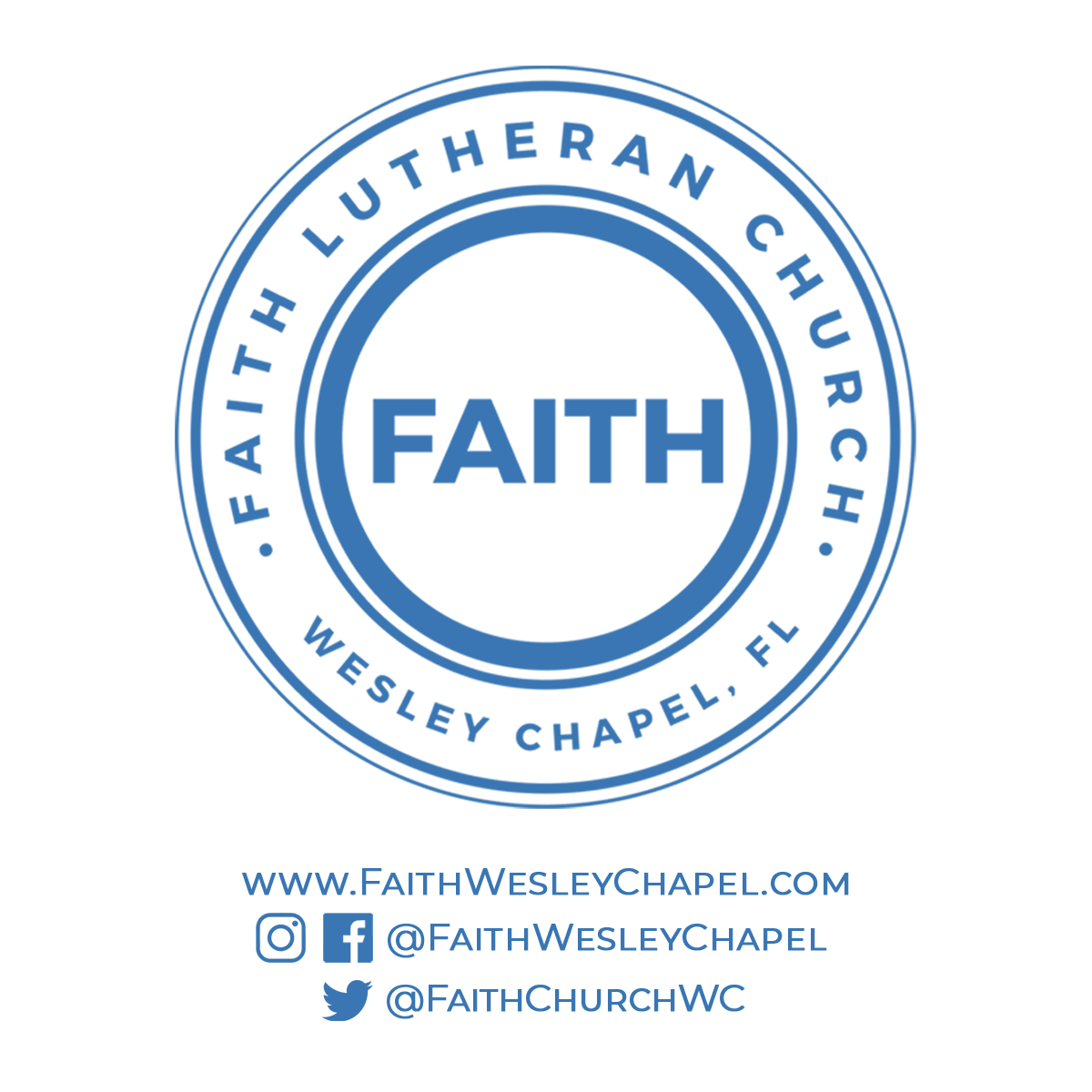 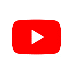 @FaithWesleyChapel@FaithWesleyChapel@FaithChurchWC